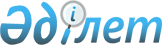 Об образовании избирательных участков на территории Мендыкаринского района
					
			Утративший силу
			
			
		
					Решение акима Мендыкаринского района Костанайской области от 23 февраля 2015 года № 3. Зарегистрировано Департаментом юстиции Костанайской области 26 февраля 2015 года № 5377. Утратило силу решением акима Мендыкаринского района Костанайской области от 13 марта 2020 года № 1
      Сноска. Утратило силу решением акима Мендыкаринского района Костанайской области от 13.03.2020 № 1 (вводится в действие по истечении десяти календарных дней после дня его первого официального опубликования).
      В соответствии со  статьей 23 Конституционного закона Республики Казахстан от 28 сентября 1995 года "О выборах в Республике Казахстан" РЕШИЛ:
      1. Образовать избирательные участки на территории Мендыкаринского района согласно приложению.
      2. Контроль за исполнением настоящего решения возложить на исполняющего обязанности руководителя аппарата акима района.
      3. Настоящее решение вводится в действие по истечении десяти календарных дней после дня его первого официального опубликования. Избирательные участки на территории Мендыкаринского района
      Сноска. Приложение с изменениями, внесенными решениями акима Мендыкаринского района Костанайской области от 16.09.2015 № 19 (вводится в действие по истечении десяти календарных дней после дня его первого официального опубликования); от 31.08.2017 № 10 (вводится в действие по истечении десяти календарных дней после дня его первого официального опубликования).
      Избирательный участок № 594
      В границах села Боровское: улица Алтынсарина, 45
      Избирательный участок № 595
      В границах села Боровское:
      улица Королева, нечетная сторона - № 3, 5, 7, 11, 13, 17, 19, 21, 23, 25, 27, 29, 31, 33, 35, 37, 37а, 39, 41, 41а, 43, 45, 47, 49, 51, 53, 55, 59, 61, 63, 69, 71, 73, 75, 77;
      улица Гагарина, четная сторона - № 2, 2/3, 4, 6, 6а, 8, 10, 12; нечетная сторона № 1, 3, 5, 7, 11, 15, 17, 19, 23, 27, 29, 31, 33, 35, 39, 41, 43, 45;
      улица Семилетка, нечетная сторона - № 1, 3, 5, 7, 9, 11, 13, 15;
      улица Привокзальная, четная сторона - № 2, 4, 6, 8; нечетная сторона - № 1, 3, 5, 7, 9;
      улица Абая, четная сторона - № 150, 152, 154, 156, 156а, 158, 160, 162, 164, 166, 168,172, 174, 176, 178, 180, 182, 184, 186, 188, 190, 192, 194, 196, 198, 202, 204, 208, 210, 212, 214, 216, 218, 220, нечетная сторона - № 127, 129, 133, 135, 137, 139, 141, 143, 145, 149, 151, 153, 155, 159, 159а, 159б, 161, 163, 163а;
      улица Турсынбай батыр, нечетная сторона - № 73, 75, 77, 79, 81, 83, 85, 87;
      улица Райавтодор - № 1, 2, 3, 4, 5, 6, 7, 7а, 8, 9, 11, 13, 15;
      улица Кубеева, четная сторона - № 6;
      улица Алтынсарина, четная сторона - № 6, 10, 18, 20, 22, 24, 26, 28, 30, 32, 34, 36, 38, 40, 42, 44, 46, 48, 50, 52, 54, 56, 58, 60, 62, 64, 66, 68; нечетная сторона - № 3, 13, 15, 19, 21, 23,25, 25а, 27, 29, 31, 33, 37, 39, 41/1, 41/3, 41/4, 41/5, 41/6, 41/7, 41/11.
      Избирательный участок № 596
      В границах села Боровское:
      улица Набережная, четная сторона - № 2, 4, 6, 8, 10, 12, 14, 16, 18, 20, 22, 24, 26, 28, 32, 34, 36, 38, 40, 42, 44, 48, 50, 52, 54; нечетная сторона - № 1, 3, 5, 7, 9, 11, 13, 19, 23, 25, 27, 29, 35, 37, 39, 43, 45;
      улица Касымханова, четная сторона - № 2, 4, 6, 10, 12, 14, 16, 18, 22, 24, 26; нечетная сторона - № 1, 3, 5, 7, 9, 11, 15, 17;
      улица Абая, четная сторона - № 110, 112, 120, 122, 124, 128, 130, 132, 134, 136, 138, 140, 144, 146; нечетная сторона - № 95а, 99, 101, 103, 107, 109, 113, 115, 117, 119, 121, 123, 125;
      улица имени Каляма Байназарова, четная сторона - № 110, 114, 116, 118, 120, 126, 128, 130, 132, 132а, 134, 136, 144, 146, 150, 154, 156, 158; 160, 162, 166, 168, 170, 172, 174, 176, 178, 180, 184, 186, 188, 190, 192, 194; нечетная сторона – № 103, 105, 113, 115, 117, 119, 121, 123, 127, 129, 131, 133, 135, 137, 139, 141, 143, 145, 147, 149, 151, 153, 155, 157, 161, 163, 165, 169, 171а, 173, 175, 177, 179, 181, 185, 187, 189, 193, 195, 197, 201, 203, 205, 207, 209, 211, 213, 215, 215а, 239, 241, 243;
      улица Ауэзова, четная сторона - № 102, 106, 108, 110, 112, 116, 118, 120, 122, 124, 126, 130, 132, 134, 136, 138, 142, 144, 146, 148, 154, 158, 160, 162, 164, 166, 168; нечетная сторона - № 63, 65, 69, 71, 73, 75, 77, 79, 85, 87, 89, 91, 93, 95, 97, 99, 101, 105, 107, 109, 113, 115, 117, 121, 123, 125;
      улица Павлова, четная сторона - № 60, 62, 68, 72, 76, 84, 88, 90, 92, 94, 100, 102, 102а, 104, 106, 108, 110; нечетная сторона - № 71, 73, 75, 77, 79, 81, 87, 89, 95, 99;
      улица Чкалов, четная сторона - № 86, 88, 90, 96, 98, 100, 102, 104, 106, 108, 110, 112, 114; нечетная сторона, № 43, 47, 49, 51, 53, 55, 57, 59, 61;
      улица Жеңіс, четная сторона - № 10, 12, 14;
      улица Омская - № 1, 1 а, 3, 6, 8, 10, 12, 14;
      улица Абиль-Касыма Бексултанов, четная сторона - № 2, 4, 6, 8, 10, 12, 16, 18, 20, 22, 24, 26, 28, 30, 32, 34, 36, 38; нечетная сторона - № 5, 7, 7а, 9, 9а;
      улица Козыбаева, четная сторона - № 2, 4, 6, 8, 10, 12, 14, 16, 18, 20, 22, 24, 26, 28, 32; нечетная сторона - № 1, 3, 5, 7, 9, 13, 15, 17, 19, 21, 23, 27;
      улица Айвазовского - № 1, 2, 3, 4, 4а, 5, 6, 7, 8, 9, 10, 12, 14, 16;
      улица Турсынбай батыр, четная сторона - № 92, 94, 96, 98, 102, 104, 106, 108, 110, 112; нечетная сторона - № 89, 91, 93, 95, 97, 99, 101, 103, 105, 107, 109, 111, 113, 119;
      улица Алтынсарина, четная сторона - № 2;
      улица Маслозаводская - № 1, 2, 3, 4, 5, 7, 8, 10;
      улица Калинина, четная сторона - № 2, 4, 6, 8, 10, 12, 14, 16, 18, 20, 22; нечетная сторона - № 1, 3, 5, 7, 9, 11, 13, 15.
      Избирательный участок № 597
      В границах села Боровское:
      улица Жеңіс, нечетная сторона - № 11, 13, 15, 17,21, 23, 25, 27, 33, 37, 39, 41, 43, 45, 47, 49, 51, 53, 55, 57;
      улица Петр Чигадаев, четная сторона - № 2, 4, 6, 8, 10, 12, 14, 16, 18, 20, 22, 26, 28, 30; нечетная сторона - № 5, 7, 9, 11, 15, 17, 19, 21, 23, 25, 27, 29, 31, 33;
      улица Пионерская, четная сторона - № 2, 4, 6, 8, 10, 12, 14, 18, 20, 22, 24, 30, 32, 36, 38, 40, 42, 44, 46; нечетная сторона - № 3, 5, 7, 11, 13, 15, 17, 19, 21, 25, 29, 33, 35, 37, 39, 41, 43;
      улица Озерная, четная сторона - № 2, 4, 6, 8, 10, 14, 16, 18, 20, 22, 24, 26, 30, 34, 36, 42, 44, 46, 48, 50, 52, 54, 58, 64; нечетная сторона - № 3, 7, 13, 15, 17, 19, 21, 23, 27, 29, 33, 35, 41, 43, 45, 47, 51, 51а, 55, 61;
      улица Березовая, четная сторона - № 2, 4, 6, 8, 10, 12, 14, 16, 18, 20, 24, 26, 28, 30, 34, 34а; нечетная сторона - № 3, 5, 7;
      улица Павлова, четная сторона - № 4, 6, 8, 10, 12, 14, 16, 22, 24, 26, 28, 30, 32, 36, 38,42, 46, 48, 50, 52,54; нечетная сторона - № 1, 3, 5, 7, 9, 11, 13, 15, 17, 19, 23, 25, 27, 29, 31, 35, 37, 41, 43, 45, 47;
      улица Базарная, четная сторона - № 2, 4, 6, 10, 12,16, 18, 22, 24, 26, 28, 30, 32, 34;
      улица Чехова, четная сторона - № 2, 4, 6, 8, 8а, 10, 12, 16, 20; нечетная сторона - № 1, 3, 5, 9, 11, 13, 17,19;
      улица Октябрьская, четная сторона - № 10, 12, 14; нечетная сторона - № 3;
      улица Ауэзова, четная сторона - № 2, 4, 6, 8, 12, 14, 16, 18, 18а, 20, 22, 24, 26, 28, 32, 34, 38, 40, 42, 46, 48, 50, 52, 54, 56, 58, 60, 62, 64, 68, 72, 74, 78, 82, 86, 88, 90, 94, 96, 98; нечетная сторона - № 1, 3, 3 а, 5, 7, 11, 13, 15, 17, 19, 21, 23, 25, 27, 29, 31, 33, 35, 39, 41, 43, 45, 47, 51, 57, 59, 59а, 59б;
      улица имени Каляма Байназарова, четная сторона - № 20, 24, 28, 30, 32, 34, 36, 38, 40, 40а, 42, 44, 46, 48, 52, 56, 58, 62, 66, 68, 68а, 70, 72, 74, 76, 78, 80, 82, 84; нечетная сторона - № 7, 11, 15, 19, 21, 23, 25, 27, 29, 31, 33, 35, 37, 39, 41, 41а, 43, 45, 47, 49, 51, 55, 57, 59, 61, 63, 65, 67, 69, 71, 73, 75, 79, 81, 83, 85, 87;
      улица Приозерная, четная сторона - № 6, 8, 14, 16, 18, 20, 22, 24; нечетная сторона - № 1, 3, 5, 7, 9, 11, 13, 15, 17, 19, 23, 25, 27, 29, 31, 41, 43, 45, 47, 49;
      улица Абая, четная сторона - № 40а, 40б, 42, 46, 48, 50, 56, 58, 60, 62, 64, 66, 68, 72, 74, 76, 78, 80, 82, 84, 86, 88, 88а, 90, 92, 94, 96, 98, 100, 102; нечетная сторона - № 29, 31, 35, 37, 39, 41, 43, 45, 47, 55, 57, 59, 59а, 61, 65, 67, 69, 75, 77, 79, 79а, 81, 83, 89.
      Избирательный участок № 598
      В границах села Боровское:
      улица Жеңіс, четная сторона - № 20, 22, 24, 26, 28, 30, 32, 34, 36, 38, 40, 44, 50, 52, 54, 58, 60, 62, 64, 68, 70, 72, 74, 76, 78, 80, 82, 84, 86, 88, 88а, 90, 94, 96, 100, 102, 106, 110, 116, 120, 122, 124, 126а, 128;
      улица Гоголя, четная сторона - № 2, 4, 6, 8, 10, 12, 14, 16, 18, 20, 22, 24, 26, 28, 30, 32, 34, 36, 38, 40, 42, 44, 46, 48, 50, 52, 54, 56, 58, 60, 62, 64, 66, 68, 70, 72, 76, 78, 80, 82, 84, 86, 88, 90, 92, 94, 96, 98, 100, 102, 104; нечетная сторона - № 1, 3, 5, 7, 15, 19, 21, 27, 29, 31, 33, 35, 37, 39, 41, 43, 45, 47, 49, 51, 53, 55, 57, 59, 61, 63, 63а, 65, 67, 69, 71, 79, 81;
      улица Чкалов, четная сторона - № 2, 4, 6, 8, 10, 12, 14, 16, 18, 20, 24, 26, 28, 30, 32, 34, 36, 38, 40, 42, 46, 48, 52, 54, 56, 58, 60, 62, 64, 66, 68, 70, 72, 74, 76, 78, 80, 82; нечетная сторона - № 1, 3, 5, 7, 9, 11, 13, 15, 17, 19, 21, 37, 39, 41;
      улица Ямская, четная сторона - № 2, 4, 6, 8, 16, 18, 20; нечетная сторона - № 1, 3, 7, 9, 11, 13, 15;
      улица Ухабова, четная сторона - № 2, 4, 6, 10; нечетная сторона - № 1, 3, 5, 7, 9, 11;
      улица Некрасова - № 1, 3, 5, 2, 4, 6;
      улица 8 Марта, четная сторона - № 2, 2а, 4, 6, 8, 10, 14, 16, 18, 20; нечетная сторона - № 1, 3;
      улица Павлова, нечетная сторона - № 49, 51, 53, 59, 61, 63, 65, 67, 69;
      улица Абиль-Касым Бексултанов, нечетная сторона - № 11, 13, 15, 17, 19, 21, 23.
      Избирательный участок № 599
      В границах села Боровское:
      улица Жеңіс, нечетная сторона - № 61, 63, 65, 67, 67а, 69, 69б, 71, 73, 75, 77, 79, 81, 83, 85, 85а, 87, 89, 91, 93, 95, 97, 99, 101, 103, 105, 107, 109, 111, 113, 115, 117, 119, 121, 123, 125, 131, 133;
      улица Михайленко, четная сторона - № 18а, 20, 22, 22б, 24, 26, 28; нечетная сторона - № 1, 3, 7, 13, 15, 17, 19, 21;
      улица Сельхозтехника, четная сторона - № 2, 4, 6, 6а, 8, 8а, 10, 12, 12а, 14, 16а, 18, 50; нечетная сторона - № 1, 1а, 3, 5, 7, 9, 9а, 11а, 21а, 23, 25а, 27;
      улица Транспортников, четная сторона - № 2, 4, 6, 8, 10, 12, 14; нечетная сторона - № 1, 3, 5, 7, 7а, 7б, 9, 11, 13, 15, 17, 19, 21, 23, 23а, 25;
      улица Нурахмет Косаев, четная сторона - № 4, 6, 8, 10,12, 14, 16,18, 20, 22, 24; нечетная сторона - № 1, 3, 5, 7, 9, 11, 13, 15, 17,19, 21,23, 25, 27, 29, 31, 33, 35, 37, 39;
      улица ДЭУ - № 5, 6, 7, 9;
      улица Дружбы, четная сторона - № 2, 4, 6, 8, 10, 12, 14, 16, 18, 20, 22, 24, 28, 30, 32, 34, 36, 38, 40, 42; нечетная сторона - № 1,3, 7, 9,15, 17, 21, 23, 25, 27, 29, 31, 33, 33а, 35, 35а, 37, 39, 41;
      улица Октябрьская, четная сторона - № 16, 18, 24, 26, 28, 30, 32, 34, 36, 38, 40; нечетная сторона - № 7, 9, 11, 17, 19, 21, 23, 25, 31, 33;
      улица Г. Харевич, четная сторона - № 2, 4, 6; нечетная сторона № 3, 5, 9, 11;
      улица Березовая, четная сторона - № 36, 38, 40; нечетная сторона - № 13, 15, 17, 19, 21, 23, 25;
      улица Дорожная, четная сторона - № 2, 4, 6, 8, 12, 14, 16, 18, 22; нечетная сторона - № 1, 3, 5, 9, 11, 13, 17, 19;
      улица Петр Чигадаев, четная сторона - № 32, 34, 36, 38, 40, 42, 44, 48, 50, 52; нечетная сторона - № 37, 41, 45, 47, 47а, 49, 49а, 51, 55, 59;
      улица Пионерская, четная сторона - № 52, 52а, 56, 58;
      улица Базарная, нечетная сторона - № 1, 1а, 5, 7, 9, 11, 15, 15а, 17, 19, 21, 25, 29, 31, 33, 35, 37, 39, 41, 43, 45, 49, 51.
      Избирательный участок № 600
      В границах села Боровское: улица Тубсанаторий.
      Избирательный участок № 600
      В границах села Боровское: улица Тубсанаторий.
      Избирательный участок № 601
      В границах села Боровское:
      улица Тубсанаторий, четная сторона - № 2, 4, 6, 8, 10, 14, 18, 20, 22, 28, 30, 34, 36, 38, 40, 42; нечетная сторона - № 1, 5, 7, 9, 13, 15, 19, 21, 25, 27, 33, 35, 37, 39, 41;
      улица М. Горького, четная сторона - № 6, 8, 10, 12, 16, 18, 20, 22, 24, 26, 30, 32, 34, 36, 38, 40, 42, 46, 48, 50, 54, 56, 60, 62, 68; нечетная сторона - № 1, 5, 9, 11, 19, 21, 23, 25, 27, 29, 31, 33, 33а, 35, 35а, 37, 39, 41, 43, 45, 47, 49, 51, 53, 55, 57, 59, 61;
      улица Лесная, четная сторона - № 2, 6, 8, 10, 12, 14, 16, 18, 22, 24, 24а, 26, 28, 32, 34; нечетная сторона - № 1, 1а, 5, 7, 7а, 9а, 11, 13, 25а, 31, 33, 33а, 35, 37, 39, 41, 43, 45;
      улица Кирпичная, четная сторона - № 2, 4, 6, 8, 10, 12, 14, 16, 18, 20, 22, 24, 28, 30, 32, 34, 36; нечетная сторона - № 1, 5, 5а, 7, 9, 11, 13, 15, 17, 19, 21, 23, 25, 29, 31, 33, 35, 37, 43, 45, 47, 49, 51, 55, 57, 59, 65, 71, 73, 77, 79;
      улица Школа-интернат - № 1, 2;
      улица Абая, четная сторона - № 2, 8, 10, 10а, 12, 12а, 16, 20, 22, 24, 26, 28, 30, 32, 34, 36, 38; нечетная сторона - № 1, 1а, 3, 5, 7, 9, 11, 13, 17, 19, 21, 23, 25, 27;
      улица имени Каляма Байназарова, четная сторона - № 2, 8, 14, 16; нечетная сторона - № 1, 3; Метеопост.
      Избирательный участок № 602
      В границах села Боровское:
      улица Лесхоз, четная сторона - № 14, 16, 18, 20, 22, 24, 26, 28, 30, 32, 34, 36; нечетная сторона - № 1, 3, 5, 7, 9, 11, 13, 15, 17, 19, 21, 23, 25, 27, 29, 41, 43, 45, 47, 49, 51, 53, 55;
      улица ДЭУ - № 1, 2;
      улица Жеңіс, четная сторона - № 132;
      улица Гоголя, четная сторона - № 106;
      улица Оптовая база - № 1, 2;
      улица Подстанция, четная сторона - № 2, 4, 4а, 6; нечетная сторона - № 1, 1а, 3, 3а, 5, 7.
      Избирательный участок № 603
      В границах: села Алешинка.
      Избирательный участок № 604
      В границах: села Молодежное.
      Избирательный участок № 605
      В границах села Боровское:
      улица Королева, четная сторона - № 4, 8;
      улица Летунова, четная сторона - № 2, 4, 6, 8, 10, 12, 14, 16, 18,20, 22, 30, 34, 36, 38, 40, 42, 46, 48, 50, 56, 58, 60, 62, 64, 66, 68, 70, 72, 74; нечетная сторона - № 11, 11а, 11б, 13, 15, 17, 19, 21;
      улица Турсынбай батыр, четная сторона - № 2, 4, 6, 8, 10, 12, 14, 16, 18, 20, 22, 24, 26, 28, 30, 32, 34, 36, 40, 42, 44, 46, 48, 50, 52, 54, 56, 58, 60, 62, 64, 66, 68, 70, 74, 78, 80, 82, 84, 86, 88, 90; нечетная сторона - № 1, 3, 5, 7, 9, 11, 13, 17, 19, 21, 23, 25, 27, 29, 31, 33, 35, 37, 39, 41, 43, 45, 47, 49, 51, 53, 55, 57, 59, 61, 63, 65;
      улица Павших борцов, четная сторона - № 2, 6, 8, 10, 12, 16, 20, 22, 24, 26, 28, 30, 32, 34, 36, 36а, 38, 40, 42, 44, 46; нечетная сторона - № 5, 9, 11, 13, 15, 17, 19, 21, 23, 25, 27,29, 31, 33, 35, 37, 39, 41, 43, 45, 47, 49, 51, 53, 55, 57, 59, 61, 65, 67, 69, 71, 73, 75, 77, 79, 81;
      улица Мира, четная сторона - № 2, 4, 6, 8, 10, 12, 14, 16, 18, 20, 22, 24, 26, 30; нечетная сторона - № 5, 7, 9, 11, 13, 15, 17, 19, 21, 25, 27, 29, 31, 33;
      улица Пушкина, четная сторона - № 2, 4, 6, 8, 10, 12, 14, 16, 18, 22, 24, 24а, 26, 28, 30, 32, 34, 36, 38, 40, 42, 44, 44а, 46, 48, 50, 52, 54, 56; нечетная сторона - № 1, 3, 5, 7, 9, 11, 11а, 13, 13а, 15, 17, 19, 21, 23, 25, 27, 29, 31, 33, 35, 37, 39, 41, 43, 45, 47, 49, 51, 53, 55, 57,59, 61, 63, 65, 67, 67а;
      улица Энергетиков, четная сторона - № 2, 4, 6, 8, 10, 12, 14, 16, 18, 20, 22, 24; нечетная сторона - № 1, 1а, 3, 5, 7, 7а, 7б;
      улица Космонавтов, четная сторона - № 2, 4, 6, 8, 10, 12, 14, 16, 18, 20, 22; нечетная сторона - № 1, 3, 5, 7, 13, 15, 17, 19, 21, 21а, 21б, 23, 25, 27, 29;
      улица Огнева, четная сторона - № 2, 4, 6, 8, 10, 12, 14, 16; нечетная сторона - № 1, 3, 7;
      улица Суворова, четная сторона - № 2, 4, 6, 8, 10, 12, 14, 16, 18, 20, 22, 24, 26, 28,32,34, 36; нечетная сторона - № 1, 3, 5, 7, 9, 11, 13, 15, 17, 19, 21, 23, 25, 27, 29, 31, 33, 35, 37;
      улица Лермонтова, четная сторона - № 2, 6, 12, 14, 16, 18, 20, 22, 24, 24а, 26, 28, 32, 34; нечетная сторона № 1, 3, 5, 7, 9, 11, 13, 15, 17, 19, 21, 23, 25, 27, 27а, 29, 31, 33;
      улица Гагарина, четная сторона - № 2;
      улица Алтынсарина, четная сторона - № 68а, 70, 72, 74, 76, 78, 80, 82, 84, 86, 88, 90, 92, 94, 96, 98, 100, 102; нечетная сторона- № 47, 49, 51, 53, 55, 57, 59, 61, 63, 71, 71а, 73, 81; улица Луговая - № 1, 2, 3, 5, 13.
      Избирательный участок № 606
      В границах: села Алкау.
      Избирательный участок № 607
      В границах: села Борки.
      Избирательный участок № 608
      В границах: села Татьяновка.
      Избирательный участок № 609
      В границах села Боровское:
      улица Летунова, нечетная сторона - № 25, 27;
      улица Касымханова, четная сторона - № 30, 32, 34, 36, 38, 42, 44, 46, 48, 50, 52, 56, 58, 60, 62, 64, 66, 68, 70, 72, 74, 78, 80, 82, 84, 86, 88, 90, 92, 94, 96, 98, 100, 102, 104, 106, 108, 110, 112, 114, 116; нечетная сторона - № 19, 21, 23, 25, 29, 31, 33, 35, 37, 39, 41, 43, 47, 49, 51, 53, 55, 57, 59, 61, 63, 65, 67, 69, 71, 73, 75, 77, 79, 81, 83, 85, 87, 89, 91, 93, 95, 97, 99, 101.
      Избирательный участок № 610
      исключен решением акима Мендыкаринского района Костанайской области от 16.09.2015 № 19 (вводится в действие по истечении десяти календарных дней после дня его первого официального опубликования).
      Избирательный участок № 611
      В границах: села Буденновка.
      Избирательный участок № 612
      В границах: села Кызылту.
      Избирательный участок № 613
      В границах: села Харьковское.
      Избирательный участок № 614
      В границах: села Введенка.
      Избирательный участок № 615
      В границах: села Никитинка.
      Избирательный участок № 616
      исключен решением акима Мендыкаринского района Костанайской области от 16.09.2015 № 19 (вводится в действие по истечении десяти календарных дней после дня его первого официального опубликования).
      Избирательный участок № 617
      В границах: села Загаринка.
      Избирательный участок № 618
      В границах: села Каменка.
      Избирательный участок № 619
      В границах: села Каменскуральское.
      Избирательный участок № 620
      В границах: села Аксуат.
      Избирательный участок № 621
      В границах: села Узынагаш.
      Избирательный участок № 622
      В границах: села Жаркайын.
      Избирательный участок № 623
      В границах: села Кульчукай.
      Избирательный участок № 624
      В границах: села Туленгут.
      Избирательный участок № 625
      В границах: села Байгожа.
      Избирательный участок № 626
      В границах: села Красная Пресня.
      Избирательный участок № 627
      В границах: села Тенизовское.
      Избирательный участок № 628
      В границах: села Балыкты.
      Избирательный участок № 629
      В границах: села Молодежное.
      Избирательный участок № 630
      В границах: села Лоба.
      Избирательный участок № 631
      В границах: села Каскат.
      Избирательный участок № 632
      В границах: села Карамай.
      Избирательный участок № 633
      В границах: села Новониколаевка.
      Избирательный участок № 634
      исключен решением акима Мендыкаринского района Костанайской области от 16.09.2015 № 19 (вводится в действие по истечении десяти календарных дней после дня его первого официального опубликования).
      Избирательный участок № 635
      В границах: села Коктерек.
      Избирательный участок № 636
      В границах: села Шиели.
      Избирательный участок № 637
      исключен решением акима Мендыкаринского района Костанайской области от 31.08.2017 № 10 (вводится в действие по истечении десяти календарных дней после дня его первого официального опубликования)..


      Избирательный участок № 638
      В границах: села Михайловка.
      Избирательный участок № 639
      В границах: села Степановка.
      Избирательный участок № 640
      В границах: села Архиповка.
      Избирательный участок № 641
      В границах: села Первомайское.
      Избирательный участок № 642
      В границах: села Долбушка.
      Избирательный участок № 643
      В границах: села Чернышевка.
      Избирательный участок № 644
      исключен решением акима Мендыкаринского района Костанайской области от 16.09.2015  № 19 (вводится в действие по истечении десяти календарных дней после дня его первого официального опубликования).
      Избирательный участок № 645
      В границах: села Красносельское.
      Избирательный участок № 646
      В границах: села Лесное.
      Избирательный участок № 647
      В границах: села Ивановка.
					© 2012. РГП на ПХВ «Институт законодательства и правовой информации Республики Казахстан» Министерства юстиции Республики Казахстан
				
      Исполняющий обязанности

      акима района

К. Садвакасов
Приложение
к решению акима
от 23 февраля 2015 года
№ 3